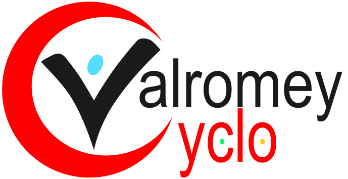 Week-end du 27 au 29 mai 2023  à Vassieux en VercorsNous invitons l’ensemble des personnes souhaitant participer à ce séjour, à compléter et renvoyer le bulletin d’inscription ci-dessous au plus tard le 31 janvier 2023.Pour valider votre inscription, il est demandé de régler un acompte de 100€ / pers inscrite.Règlement possible par virement bancaire ou chèque à joindre au bulletin d’inscription à l'ordre de Valromey Cyclo. (Cet acompte ne sera pas remboursé en cas de désistement, sauf cas de force majeure)Le solde du séjour vous sera demandé au plus tard le 30 avril 2023.Bulletin FORMAT «Papier »Nom et Prénom Première personne  Nom et prénom Deuxième personne   Nom et prénom Troisième personne   Nom et prénom Quatrième personne   Adresse postale    Tél :                                              Adresse électronique    Choisissez le nombre de nuitées souhaitées par personne : Nuitée en ½ pension (67 € par personne et par nuitée)Informations complémentaires à nous transmettre si besoin :Afin de valider mon inscription, je règle un acompte de  .                  .  €urosL’acompte doit être de 100 € par personne inscriteJ’effectue mon paiement par : Virement bancaire              ou par Chèque              (Pas de paiement en liquide)Fait le :  .           /         /                  .                               Signature    .                              .Merci d’envoyer votre bulletin au format Papier, à GARIN Didier 536 Route de la cascade, Chassin, 01260 Valromey Sur SeranSi paiement par chèque, Joindre votre règlement au bulletin d’inscription RIB du compte bancaire de VALROMEYCYCLO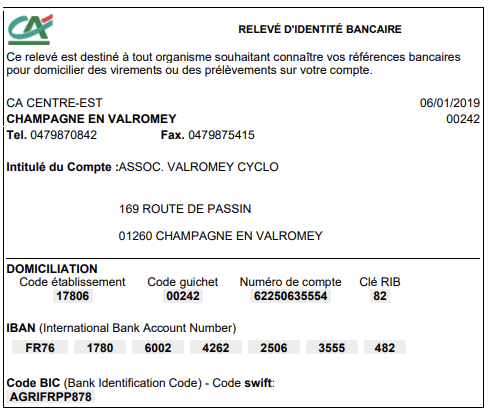 2 nuitées (134 €)3 nuitées (201 €) Sup chambre simple 11 € par nuitéeTOTALPersonne #1€€€€urosPersonne #2€€€€urosPersonne #3€€€€urosPersonne #4€€€€urosTOTAL du séjourTOTAL du séjourTOTAL du séjourTOTAL du séjour€uros